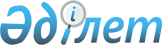 Аудандық мәслихаттың 2020 жылғы 6 қаңтардағы № 270 "2020-2022 жылдарға арналған Ырғыз ауылдық округ бюджетін бекіту туралы" шешіміне өзгерістер мен толықтырулар енгізу туралыАқтөбе облысы Ырғыз аудандық мәслихатының 2020 жылғы 3 шілдедегі № 312 шешімі. Ақтөбе облысының Әділет департаментінде 2020 жылғы 14 шілдеде № 7307 болып тіркелді
      Қазақстан Республикасының 2008 жылғы 4 желтоқсандағы Бюджет Кодексінің 9-1, 109-1 баптарына, Қазақстан Республикасының 2001 жылғы 23 қаңтардағы "Қазақстан Республикасындағы жергілікті мемлекеттік басқару және өзін-өзі басқару туралы" Заңының 6 бабына сәйкес, Ырғыз аудандық мәслихаты ШЕШІМ ҚАБЫЛДАДЫ:
      1. Аудандық мәслихаттың 2020 жылғы 6 қаңтардағы № 270 "2020-2022 жылдарға арналған Ырғыз ауылдық округ бюджетін бекіту туралы" (нормативтік құқықтық актілердің мемлекеттік тіркеу Тізілімінде № 6737 тіркелген, 2020 жылы 24 қаңтарда Қазақстан Республикасы нормативтік құқықтық актілерінің эталондық бақылау банкінде электрондық түрде жарияланған) шешіміне мынадай өзгерістер мен толықтырулар енгізілсін:
      1-тармақта:
      1) тармақшасында:
      кірістер "418 366" сандары "410 631" сандарымен ауыстырылсын,
      оның ішінде:
      трансферттер түсімі "400 454" сандары "392 719" сандарымен ауыстырылсын;
      2) тармақшасында:
      шығындар "419 245,1" сандары "693 358" сандарымен ауыстырылсын;
      5) тармақшасында:
      бюджет тапшылығы (профициті) "-879,1" сандары "-282 727" сандарымен ауыстырылсын;
      6) тармақшасында:
      бюджет тапшылығын қаржыландыру (профицитін пайдалану) "879,1" сандары "282 727" сандарымен ауыстырылсын;
      бюджет қаражатының пайдаланылатын қалдықтары "879,1" сандары "879,0" сандарымен ауыстырылсын;
      қарыздар түсімі "0" саны "281 848 " сандарымен ауыстырылсын;
      3-тармақ жаңа редакцияда жазылсын:
      2020 жылғы 1 қаңтардан бастап:
      1) жалақының ең төменгі мөлшері - 42 500 теңге;
      2) Қазақстан Республикасының заңнамасына сәйкес жәрдемақыларды және өзге де әлеуметтік төлемдерді есептеу үшін, сондай-ақ айыппұл санкцияларын, салықтар мен басқа да төлемдерді қолдану үшін айлық есептік көрсеткіш – 2 651 теңге;
      3) базалық әлеуметтік төлемдердің мөлшерін есептеу үшін ең төменгі күнкөріс деңгейінің шамасы – 31 183 теңге.
      2020 жылғы 1 сәуірден бастап:
      1) Қазақстан Республикасының заңнамасына сәйкес жәрдемақыларды және өзге де әлеуметтік төлемдерді есептеу үшін, сондай-ақ айыппұл санкцияларын, салықтар және басқа да төлемдерді қолдану үшін айлық есептік көрсеткіш – 2 778 теңге;
      2) базалық әлеуметтік төлемдердің мөлшерін есептеу үшін ең төменгі күнкөріс деңгейінің шамасы – 32 668 теңге көлемінде белгіленгені ескерілсін және басшылыққа алынсын.";
      мынадай мазмұндағы 3- 1 тармақпен толықтырылсын:
      "Ауылдық округ бюджетінде жұмыспен қамтудың Жол картасы шеңберінде шараларды қаржыландыру үшін 281 848 мың теңге қарыздар түсімі көзделсін.
      Аталған қарыздар түсімі сомаларын бөлу ауылдық округ әкімінің шешімі негізінде айқындалады.".
      5-тармақта:
      екінші абзацта:
      "371" сандары "251" сандарымен ауыстырылсын;
      үшінші абзацта:
      "33 442" сандары "19 477" сандарымен ауыстырылсын;
      6-тармақта:
      мынадай мазмұндағы абзацтармен толықтырылсын:
      "автомобиль жолдарын орташа жөндеудің сметалық есебін дайындауға- 1 350 мың теңге;
      елді мекендердің санитариясын қамтамасыз етуге- 5000 мың теңге.".
      2. Көрсетілген шешімнің 1-қосымшасы осы шешімнің қосымшасына сәйкес жаңа редакцияда жазылсын.
      3. "Ырғыз аудандық мәслихатының аппараты" мемлекеттік мекемесі заңнамада белгіленген тәртіппен осы шешімді Ақтөбе облысының Әділет департаментінде мемлекеттік тіркеуді қамтамасыз етсін.
      4. Осы шешім 2020 жылғы 1 қаңтардан бастап қолданысқа енгізіледі. 2020 жылға арналған Ырғыз ауылдық округ бюджеті
					© 2012. Қазақстан Республикасы Әділет министрлігінің «Қазақстан Республикасының Заңнама және құқықтық ақпарат институты» ШЖҚ РМК
				
      Ырғыз аудандық 
мәслихатының сессия төрағасы 

Қ. Тілеуғабылов

      Ырғыз аудандық 
мәслихатының хатшысы 

К. Қосаяқов
Ырғыз аудандық мәслихатының 2020 жылғы 3 шілдедегі № 312 шешіміне қосымшаЫрғыз аудандық мәслихатының 2020 жылғы 6 қаңтардағы № 270 шешіміне 1-қосымша
Санаты
Санаты
Санаты
Санаты
Сомасы 
(мың теңге)
Сыныбы
Сыныбы
Сыныбы
Сомасы 
(мың теңге)
Ішкі сыныбы
Ішкі сыныбы
Сомасы 
(мың теңге)
Атауы
Сомасы 
(мың теңге)
1
2
3
4
5
І. Кірістер
410 631
1
Салықтық түсімдер
17506
01
Табыс салығы
3 480
2
Жеке табыс салығы
3 480
04
Меншiкке салынатын салықтар
14 026
1
Мүлiкке салынатын салықтар
606
3
Жер салығы
967
4
Көлiк құралдарына салынатын салық
12 453
2
Салықтық емес түсiмдер
406
01
Мемлекеттік меншіктен түсетін кірістер
326
5
Мемлекет меншігіндегі мүлікті жалға беруден түсетін кірістер
326
06
Басқа да салықтық емес түсiмдер
80
1
Басқа да салықтық емес түсiмдер
80
4
Трансферттердің түсімдері
392719
02
Мемлекеттiк басқарудың жоғары тұрған органдарынан түсетiн трансферттер
392719
3
Аудандардың (облыстықмаңызы бар қаланың) бюджетінен трансферттер
392719
Функционалдық топ
Функционалдық топ
Функционалдық топ
Функционалдық топ
Функционалдық топ
Сомасы 
(мың теңге)
Кіші функция
Кіші функция
Кіші функция
Кіші функция
Сомасы 
(мың теңге)
Бюджеттік бағдарламалардың әкімшісі
Бюджеттік бағдарламалардың әкімшісі
Бюджеттік бағдарламалардың әкімшісі
Сомасы 
(мың теңге)
Бағдарлама
Бағдарлама
Сомасы 
(мың теңге)
Атауы
Сомасы 
(мың теңге)
1
2
3
4
5
6
ІІ Шығындар
693 358
01
Жалпы сипаттағы мемлекеттiк қызметтер
34 952,5
1
Мемлекеттiк басқарудың жалпы функцияларын орындайты нөкiлдi, атқарушы және басқа органдар
34 952,5
124
Аудандық маңызы бар қала,ауыл, кент, ауылдық округ әкімінің аппараты
34 952,5
001
Аудандық маңызы бар қала, ауыл, кент, ауылдық округ әкімінің қызметін қамтамасыз етужөніндегі қызметтер
34 197,5
022
Мемлекеттік органның күрделі шығыстары
755
04
Бiлiм беру
177717
1
Мектепке дейiнгi тәрбие және оқыту
177 717
124
Аудандық маңызы бар қала,ауыл, кент, ауылдық округ әкімінің аппараты
177 717
041
Мектепке дейінгі білім беру ұйымдарында мемлекеттік білім беру тапсырысын іске асыру
177717 
06
Әлеуметтiк көмек және әлеуметтiк қамсыздандыру
1 271,5
2
Әлеуметтiк көмек
1 271,5
124
Аудандық маңызы бар қала,ауыл, кент, ауылдық округ әкімінің аппараты
1 271,5 
003
Мұқтаж азаматтарға үйде әлеуметтік көмек көрсету
1 271,5
07
Тұрғынүй-коммуналдық шаруашылық
39 525
3
Елді мекендерді көркейту
39 525
124
Аудандық маңызы бар қала,ауыл, кент, ауылдық округ әкімінің аппараты
39 525
008
Елді мекендердегі көшелерді жарықтандыру
10 819
009
Елді мекендердің санитариясын қамтамасыз ету
8 780
011
Елді мекендерді абаттандыру мен көгалдандыру
19 926
12
Көлiкжәне коммуникация
290 198
1
Автомобиль көлігі
290 198
124
Аудандық маңызы бар қала,ауыл, кент, ауылдық округ әкімінің аппараты
290 198
013
Аудандық маңызы бар қалаларда, ауылдарда, кенттерде, ауылдық округтерде автомобиль жолдарының жұмыс істеуін қамтамасыз ету
2 000
045
Аудандық маңызы бар қалаларда, ауылдарда, кенттерде, ауылдық округтерде автомобиль жолдарын күрделі және орташа жөндеу
288 198
13
Басқалар
149 694
9
Басқалар
149 694
124
Аудандықмаңызы бар қала,ауыл, кент, ауылдық округ әкімінің аппараты
149 694
057
"Ауыл-Ел бесігі" жобасы шеңберінде ауылдық елді мекендердегі әлеуметтік және инженерлік инфрақұрылым бойынша іс-шараларды іске асыру
149 694
ІІІ.Таза бюджеттік кредиттеу
0
Бюджеттік кредиттер
0
ІV. Қаржы активтерімен жасалатын операциялар бойынша сальдо
0
Қаржы активтерін сатып алу
0
V. Бюджет тапшылығы (профициті)
-282 727
VI. Бюджет тапшылығын қаржыландыру (профицитін пайдалану)
282 727
Санаты
Санаты
Санаты
Санаты
Сомасы 
(мың теңге)
Сыныбы
Сыныбы
Сыныбы
Сомасы 
(мың теңге)
Ішкі сыныбы
Ішкі сыныбы
Сомасы 
(мың теңге)
Атауы
Сомасы 
(мың теңге)
1
2
3
4
5
7
Қарыздар түсімдері
281 848
01
Мемлекеттік ішк іқарыздар
281 848
2
Қарыз алу келісім-шарттары
281 848
Санаты
Санаты
Санаты
Санаты
Сомасы 
(мың теңге)
Сыныбы
Сыныбы
Сыныбы
Сомасы 
(мың теңге)
Ішкі сыныбы
Ішкі сыныбы
Сомасы 
(мың теңге)
Атауы
Сомасы 
(мың теңге)
1
2
3
4
5
8
Бюджет қаражаттарының пайдаланылатын қалдықтары
879,0
01
Бюджет қаражаты қалдықтары
879,0
1
Бюджет қаражатының бос қалдықтары
879,0